	Universidad Nacional de Río Cuarto	                                                       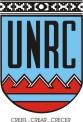 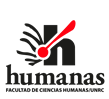 Facultad de Ciencias Humanas   Departamento: Educación InicialCarrera: Profesorado y Licenciatura en Educación InicialAsignatura: Psicología del Desarrollo Infantil II       Código: 6834Curso: Segundo Año                                                   Comisión: ÚnicaRégimen de la asignatura: Cuatrimestral (2°)Asignación horaria semanal: 4 HorasAsignación horaria total: 60 HorasPlan de Estudios: 2001 – Versión 3Profesor Responsable: Prof. Adjunto (Ex): Mgter. Miriam B. Berlaffa Integrantes del equipo docente: J.T.P. (Ex): Lic. Cintia M. MussoAño académico: 2022Lugar y Fecha: Río Cuarto, agosto 20221. FUNDAMENTACIÓNLa Psicología del Desarrollo Infantil es un campo de la Psicología que se dedica a estudiar los procesos de cambio psicológico que ocurren en la infancia. En ellos encontramos la integración de los procesos de maduración, crecimiento y desarrollo con las experiencias vitales significativas de los sujetos y sus procesos de aprendizaje. En estos cambios encontramos la confluencia de grandes factores: la etapa cronológica en la que ocurren, las experiencias subjetivas particulares y las influencias y determinaciones del contexto socio-histórico-cultural en el que transcurre su existencia. La materia abordará el estudio evolutivo de la niñez desde la integración de distintos campos del conocimiento científico y modelos teóricos. Los contenidos de la asignatura se han seleccionado teniendo en cuenta las novedades y avances de las producciones científicas en ese campo. En esta segunda parte de la psicología del desarrollo infantil se pondrá el acento en el desarrollo psicosexual, cognitivo y psicosocial. Desde el marco teórico que sustenta esta propuesta, tendremos en cuenta los postulados conceptuales de grandes posiciones teóricas, que estimamos pueden llegar a conciliarse: los aportes del constructivismo genético y el psicoanálisis. La asignatura promueve que los estudiantes construyan y se apropien críticamente del conocimiento y que este les permita relacionarse adecuadamente con los sujetos y objetos de sus prácticas profesionales. 2. OBJETIVOS GeneralesComprender en la infancia el desarrollo psicosexual, cognitivo y psicosocial.EspecíficosDiferenciar las distintas etapas del desarrollo psicosexual, cognitivo y psicosocial.Advertir la importancia del conocimiento de dichas etapas en la interacción con las infancias.Promover un abordaje contextualizado de las infancias actuales.3. CONTENIDOS Primer Módulo: Desarrollo Psicosexual Conceptos centrales de la Teoría Psicoanalítica. La sexualidad infantil: importancia y razones de su estudio. Exteriorizaciones. Principales características. Zona erógena. Autoerotismo. Meta sexual de la pulsión. La crueldad como componente de la pulsión. Teorías Sexuales. Excitaciones mecánicas. Actividad Muscular. Diferencia entre sexualidad, genitalidad y reproducción. Organización sexual infantil. Etapas de evolución de la libido: Oral, Anal, Fálica. Segundo Módulo: Desarrollo Cognitivo Conceptos Centrales de la Teoría Psicogenética. Nacimiento y desarrollo de la inteligencia. Primeros intercambios con el medio ambiente; reflejos, hábitos y esquemas. Inteligencia sensoriomotora: características. De la ejercitación de los reflejos a la acción interiorizada, la construcción del objeto permanente. El paso de la acción a la representación. La función semiótica y la aparición de conductas de: imitación diferida, juego simbólico, dibujo, imagen mental y lenguaje. Características de la inteligencia preoperatoria: yuxtaposición, sincretismo, irreversibilidad, centración y egocentrismo. Realismo, animismo y artificialismo.Tercer Módulo: Desarrollo PsicosocialLa representación del mundo social. Las capacidades sociales. La exploración del mundo físico y social. Las relaciones con otros niños. Relaciones de amistad. Tipos de relaciones. Relaciones entre niños de distinta edad. Beneficios de las relaciones sociales. Relaciones en la familia. Relaciones e influencias entre hermanos. La escuela como contexto de socialización. Relación con pares.4. METODOLOGÍA DE TRABAJO La asignatura se desarrolla en el marco de un espacio que propone como objetivo básico configurar un ámbito propicio para la construcción del conocimiento y la reflexión crítica sobre el mismo, desde una práctica participativa y socializada. Se plantea un desarrollo del programa en el que se integran los contenidos científicos específicos con las experiencias de la vida cotidiana y los emergentes del contexto socio-histórico-cultural en los que se producen.Se considera fundamental retomar los conocimientos previos que los estudiantes tengan respecto de las teorías psicológicas, asignatura de primer año a partir de las cuales se profundizará el desarrollo psicológico infantil. Con el objetivo de hilar contenidos y advertir cómo las asignaturas y diversas temáticas se van concatenando en las carreras, para evitar estructurar los contenidos de manera aislada.Los contenidos serán abordados contemplando otras posibles fuentes de conocimiento, además de la bibliografía seleccionada para este espacio curricular. Por tratarse de un espacio curricular que forma parte de un proyecto de práctica sociocomunitaria (PSC) en curso y contemplando la situación particular de una práctica que quedó suspendida durante dos años, realizaremos las actividades con una metodología variada ya que se combinarán clases más teóricas, en donde introduciremos contenidos, como así también actividades más prácticas en el aula pero con una metodología de tipo taller que permita el debate y la discusión de ideas.Para quienes vienen participando de la PSC, además realizaremos un tercer taller, en continuidad con lo trabajado en el primer cuatrimestre en el marco de las asignaturas Psicología del Desarrollo Infantil I y Seminario Procesos de Subjetivación, en donde se puedan articular contenidos de ambos espacios con la realidad de las infancias del territorio en el cual se realizan dichas prácticas.A lo largo de la asignatura se realizarán tres actividades evaluadas, como condición para lograr la regularidad, se realizarán de manera grupal para favorecer el trabajo colectivo y mayor número de estudiantes con más posibilidad de regularizar.5. EVALUACIÓN El criterio de evaluación para las actividades grupales, es que los estudiantes demuestren dominio conceptual de los temas que componen la asignatura, como así también capacidad para establecer relaciones entre las distintas teorías que permita entender como conjunto integrado el desarrollo histórico de la disciplina.a) Se realizarán tres actividades evaluadas parciales escritas: - Se realizará una actividad evaluada por cada uno de los módulos de los contenidos del programa: desarrollo psicosexual, cognitivo y psicosocial. -Todas las actividades se elaborarán de manera grupal, con grupos de hasta tres personas. b) Se tomará en consideración el trabajo de los alumnos en clases, la participación en las clases teóricas y trabajos prácticos, como así también su predisposición para las distintas actividades que se propongan en el transcurrir de la asignatura.EXAMEN FINAL REGULAREn el examen final regular, se requerirá del estudiante, un dominio conceptual de los temas desarrollados durante el cursado, como así también las relaciones que se fueron construyendo entre todos los temas que componen los contenidos de la asignatura.EXAMEN FINAL LIBREComparte los mismos criterios que el examen regular agregando una instancia previa de evaluación escrita. Se sugiere la asistencia a una clase de consulta previa al examen, para revisar los criterios y condiciones del mismo.5.1. REQUISITOS PARA LA OBTENCIÓN DE LAS DIFERENTES CONDICIONES DE ESTUDIANTE (Res. N° 120/2017)CONDICIÓN DE ALUMNO REGULARAprobación de las tres actividades evaluadas parciales, con un mínimo de 5 en cada una de las instancias evaluativas, con la posibilidad de un recuperatorio por cada una de las evaluaciones parciales. Para alcanzar el mínimo de 5 en cada una de dichas evaluaciones, se deberá acreditar un mínimo del 50 % de los conocimientos solicitados en la evaluación, en donde estarán incluidos los temas más importantes de la asignatura.  CONDICIÓN DE ALUMNO VOCACIONALDicha condición tendrá las mismas exigencias y criterios que lo requerido para la condición Regular.CONDICIÓN DE ALUMNO LIBREDicha condición se produce cuando no se han podido aprobar las instancias de evaluación parcial incluidos los recuperatorios6. BIBLIOGRAFÍA6.1. BIBLIOGRAFÍA OBLIGATORIAPrimer MóduloFAAS, A. (2018) Psicología del Desarrollo. Niñez. Cap. 3. Págs. 50 a 53. Brujas. Córdoba.FREUD, S. (1975) Tres ensayos de teoría sexual y otras obras. En Obras Completas. Vol. 7. Pág. 156 a 188. Amorrortu. Buenos Aires_______ (1975) Conferencias de Introducción al Psicoanálisis. Parte III. Vol 16.   Pág.292 a 308. Amorrortu. Buenos Aires.Segundo MóduloDELVAL, J (2008) El Desarrollo Humano. Cap.7. Siglo XXI. España. FAAS, A. (2018) Psicología del Desarrollo. Niñez. Cap. 3 Págs. 69 a 72. Cap. 9 Págs. de 197 a 205. Cap. 13. Págs. 285 a 293. Brujas. CórdobaGRIFFA, M y MORENO, J (2007) Claves para una Psicología del Desarrollo. Vida Prenatal. Etapas de la Niñez. Volumen I. Cap II Pág. 102, de 137 a 141 y de 175 a 179. Lugar Editorial. Buenos Aires.PIAGET, J. y B. INHELDER  (1973) Psicología del Niño. Cap. I y III. Morata. España.  Tercer Módulo DELVAL, J (2008) El Desarrollo Humano. Cap. 17 Págs. 755 a 805. Siglo XXI. España.7. CRONOGRAMA   8. HORARIOS DE CLASES Y DE CONSULTAS 	Clases: jueves de 10 a 14 Hs. HORARIOS DE CONSULTALos días y horarios de consultas de contenidos teóricos de la asignatura serán pactados con cada uno de los profesores vía mail: miriamberlaffa@hotmail.comcmusso@hum.unrc.edu.arFirma del Profesor Responsable: 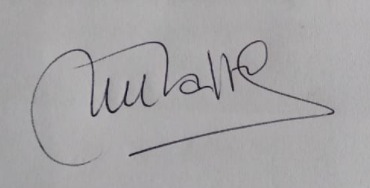 Aclaración de la firma: Miriam B. BerlaffaLugar y fecha: Río Cuarto, agosto 2022FECHAACTIVIDAD11-08-22Presentación del equipo de cátedra, de la asignatura, del programa, de los objetivos de la materia, metodología de trabajo. Cronograma. Bibliografía.Modalidad de cursado y comunicación (plataformas a utilizar, horarios de encuentros). Modalidad de evaluación Condiciones de regularidadControl de lista sial. Armar grupos de trabajo (3 integrantes).Solicitar que lean la teoría psicoanalítica y traigan el material bibliográfico de teorías psicológicas18-08-22Tema: Desarrollo PsicosexualRecuperación de contenidos de la teoría psicoanalítica de Teorías Psicológicas. Introducción teórica de Desarrollo Psicosexual.Armar actividad25-08-22Continuamos con desarrollo psicosexualPreparación del taller para el 1/09 con todas las alumnas01-09-22Taller PSC en Comedor Comunitario. De 10 a 12hs.08-09-22Primer ParcialJUPA15-09-22SEMANA DE EXAMEN 8 a 10 HsPrimer Parcial 10 a 12 Hs22-09-22 Tema: Desarrollo Cognitivo: Recuperación de contenidos de la teoría psicogenética de Teorías Psicológicas.Introducción teórica psicogenética. Conceptos centrales: Inteligencia Sensoriomotora, Función Simbólica, Inteligencia Preoperatoria  29-09-22De 10 a 12 hs - Actividad Práctica de Desarrollo Cognitivo12 a 14 hs - Recuperatorio primer parcial06-10-22Segundo Parcial de 10 a 1213-10-22De 10 a 12 hs. Tema: Desarrollo PsicosocialClase presentación teórica del tema.De 12 a 14 hs Recuperatorio Segundo Parcial 20-10-22Actividad Práctica Desarrollo Psicosexual27-10-22 De 10 a 12 hs Tercer Parcial03-11-22De 10 a 12 hs Recuperatorio Tercer Parcial10-11-22Carga de condiciones de fin de cursado